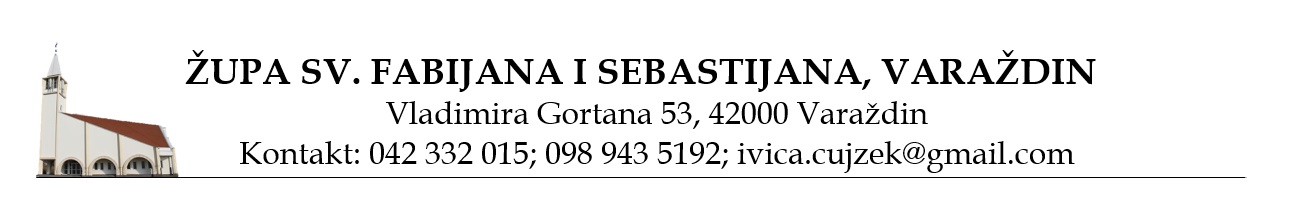 332. ZAVJETNO HODOČAŠĆE GRADA VARAŽDINA 3. – 5. srpnja 2021.Predvodi: Mons. Bože Radoš, varaždinski biskup3. srpnja 2021.3.00h BLAGOSLOV U KATEDRALI14.00h POLAZAK S VINSKOG VRHA PREMA BAZILICI 19.00h HODOČASNIČKA SV. MISA - CRKVA NA OTVORENOM 21.00h „PUT SVJETLA“ – PROCESIJA NA KALVARIJI4. srpnja 2021. 9.00h KRIŽNI PUT NA KALVARIJI11.00h ZAVJETNA SV. MISA – CRKVA NA OTVORENOM15.00h OPROŠTAJNA PROCESIJA U BAZILICI5. srpnja 2021.19.00h SV. MISA ZAHVALNICA U VARAŽDINSKOJ KATEDRALIZa vjernike koji će se pješacima pridružiti u nedjelju, organiziraju se autobusi čiji je polazak iz Varaždina u 6:00 sati. Povratna karta u iznosu od 40,00 kn može se kupiti na autobusnom kolodvoru do petka 2. srpnja (ujedno i za pješake koji se vraćaju autobusom). 